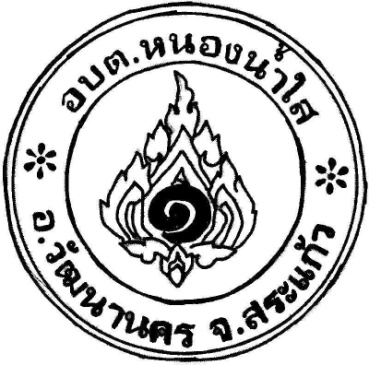 สรุปข้อมูลสถิติการให้บริการตามพระราชบัญญัติการอำนวยความสะดวกในการพิจารณาอนุญาตของทางราชการ พ.ศ. 2558ประจำปีงบประมาณ พ.ศ. 2565องค์การบริหารส่วนตำบลหนองน้ำใส อำเภอวัฒนานคร จังหวัดสระแก้วข้อมูล ตั้งแต่เดือน ตุลาคม 2564 ถึงเดือน มีนาคม 2565(ลงชื่อ)     เทียม ทององค์                           (นายเทียม  ทององค์)                                                    นายกองค์การบริหารส่วนตำบลหนองน้ำใสที่ชื่อกระบวนงานที่ให้บริการจำนวนครั้งที่ประชาชนขอรับบริการ(ราย)ที่1การขอรับสิทธิเงินอุดหนุนเพื่อการเลี้ยงดูเด็กแรกเกิด322การขอรับการสงเคราะห์ผู้ป่วยเอดส์03การลงทะเบียนและยื่นคำขอรับเงินเบี้ยความพิการ64การลงทะเบียนและยื่นขอคำรับเงินเบี้ยผู้สูงอายุ605การจดทะเบียนพาณิชย์  (ตั้งใหม่)56การจดทะเบียนพาณิชย์  (แก้ไขเปลี่ยนแปลงรายการจดทะเบียน)37การจดทะเบียนพาณิชย์  (เลิกประกอบพาณิชย์)18การชำระภาษีที่ดินและสิ่งปลูกสร้าง259การรับชำระภาษีป้าย610การขออนุญาตก่อสร้างอาคาร ดัดแปลงอาคาร หรือรื้อถอนอาคาร (อ.1)1711การขอหนังสือรับรองสิ่งปลูกสร้าง1112การขออนุญาตขุดดิน / ถมดิน013การให้บริการซ่อมไฟรายทาง8114การให้บริการตัดกิ่งไม้ภายในตำบล415การให้บริการน้ำอุปโภค บริโภค 19รวม270